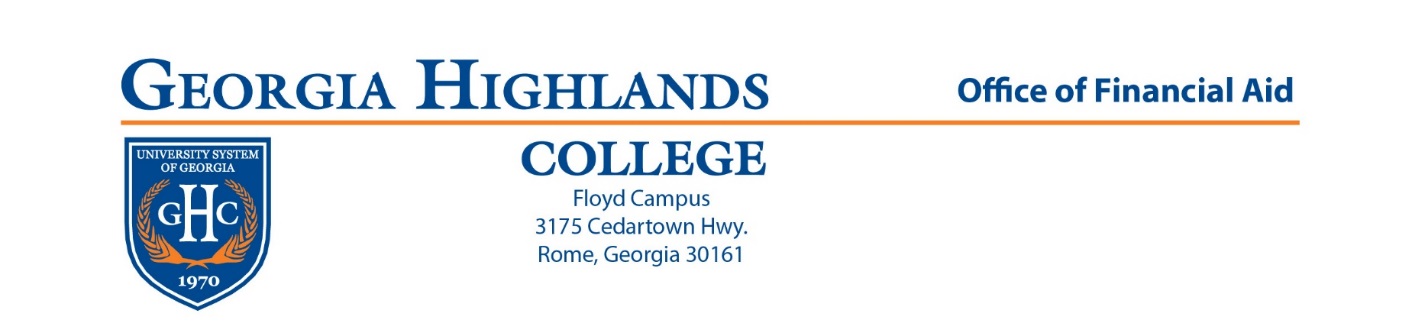 Greetings,
This letter is to advise students, who requested transient status from another institution to GHC, of the necessary steps in the transient financial aid process.

For federal aid consideration (Pell Grant/ Student Loans):
___The student should consult the Office of Financial Aid at their home institution to request a consortium agreement be submitted to GHC, your host institution.
___After the drop/add period for the applicable semester at GHC, the consortium agreement will be completed by the GHC Office of Financial Aid to confirm the student's schedule and returned to the home institution.  If eligible, all federal aid will be disbursed by the home institution.___Students are expected to pay their total tuition and fees to GHC by the fee payment deadlines and expect reimbursement from their home institution for any federal aid based upon their normal refunding procedure.

For state merit award consideration (Hope/Zell Miller Scholarships):
___The student should consult the Office of Financial Aid at their home institution to request a Hope/Zell Transient Certificate be submitted to GHC via the Hope/Surfer website.  Your home institution must be a HOPE/Zell eligible institution in the state of Georgia in order to be considered a HOPE Transient student.
___GHC will then process the Hope/Zell Transient Certificate, provided the student has been accepted to GHC with a schedule in place for the applicable semester.  Currently, Hope pays $80 per credit hour, and Zell pays $90.87 per credit hour at GHC (subject to change per state legislative guidelines) up to 15 credit hours (these 15 credits are a total of any credits taken at the home and host institutions).  ___ Hope/Zell Miller Scholarships do not cover the full amount of tuition and fees at GHC. Transient students are expected to pay any remaining tuition and fees due by fee payment deadlines at GHC.
Please let us know if you have any questions.  We wish you much success,
The Office of Financial AidGeorgia Highlands College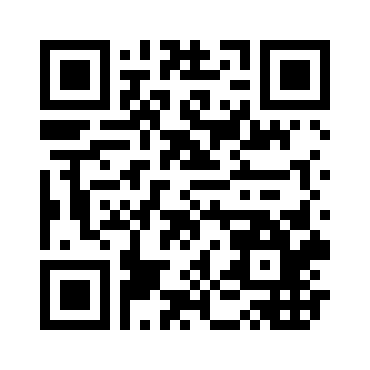 finaid@highlands.edu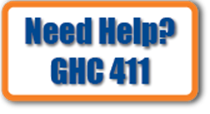 FAX:  706-295-6341 or 6731